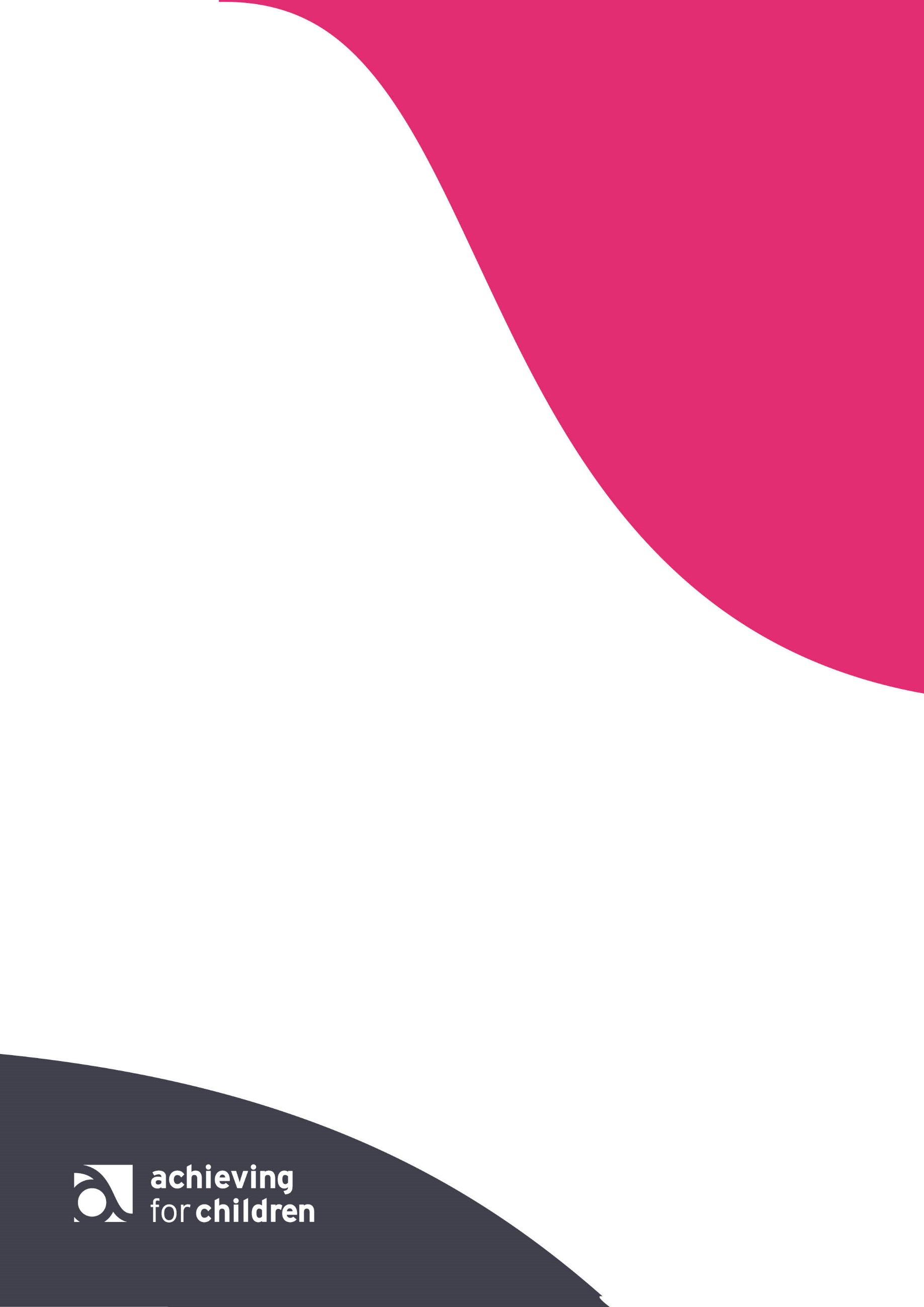 Improving qualityfor childrenA quality improvement tool 
for early years provision Section 3Compliance checklistSafeguarding and welfare requirementsDefinition of safeguardingIn relation to children and young people, safeguarding and promoting their welfare is defined in ‘Working together to safeguard children’ as:protecting children from maltreatmentpreventing impairment of children’s health or developmentensuring that children grow up in circumstances consistent with the provision of safe and effective careTaking action to enable all children to have the best outcomes.Children learn best when they are healthy, safe and secure, when their individual needs are met, and when they have positive relationships with the adults caring for them. The safeguarding and welfare requirements, specified in this section, are designed to help providers create high quality settings which are welcoming, safe and stimulating, and where children are able to enjoy learning and grow in confidence. (EYFS, 2017)Legislation and documents relating to safeguarding children for settings Inspecting safeguarding in early years, education and skills www.gov.uk/government/publications/inspecting-safeguarding-in-early-years-education-and-skillsWorking together to safeguard childrenwww.gov.uk/government/publications/working-together-to-safeguard-children--2Information sharing advice for safeguarding practitionerswww.gov.uk/government/publications/safeguarding-practitioners-information-sharing-adviceMulti-agency statutory guidance on female genital mutilationwww.gov.uk/government/publications/multi-agency-statutory-guidance-on-female-genital-mutilationPrevent Duty guidancewww.gov.uk/government/publications/prevent-duty-guidanceThis section does not replace Section 3 of the statutory framework for the early foundation stage which sets out your legal requirements relating to safeguarding and welfare.Criteria for assessmentUse the criteria below to assess the quality of your provision:Name of settingDate:The safeguarding and welfare requirements or compliance checklistThe following key statements link to your legal requirements. Non-compliance could result in an inadequate outcome at inspection. The safeguarding and welfare requirements or compliance checklistThe following key statements link to your legal requirements. Non-compliance could result in an inadequate outcome at inspection. The safeguarding and welfare requirements or compliance checklistThe following key statements link to your legal requirements. Non-compliance could result in an inadequate outcome at inspection. The safeguarding and welfare requirements or compliance checklistThe following key statements link to your legal requirements. Non-compliance could result in an inadequate outcome at inspection. Key StatementHow do you know? 
What is your evidenceMetY/P/NChild protection:Child protection:Child protection:Child protection:13.4Providers must have and implement a policy, and procedures, to safeguard children. These should be in line with the guidance and procedures from the KRSCP and must include action to be taken if concerned about a child, allegations made against a member of staff and use of mobile phones and cameras.2Setting has contact details displayed for contacting Single Point of Access team (SPA). Safeguarding notice board is in place and information is rotated and refreshed regularly.3Effective safeguarding and child protection record keeping procedures are in place in line with the settings confidentiality policy.4Safeguarding and child protection is a standing agenda item in team meetings and supervision and all staff are confident and engaged in discussions about safeguarding and child protection. 5Effective whistle blowing procedures are understood and followed by all members of staff.63.5Setting has a safeguarding and child protection designated lead and deputy person who has attended relevant up-to-date training. 7The safeguarding designated person provides support, advice and guidance to other staff.83.7Everyone has access to ‘Working Together to Safeguard Children’ July 2018’ and ‘What to do if you are worried about a child being abused” 2015.93.8Registered providers inform SPA or out of borough social care of any allegations of serious harm or concerns of abuse, or neglect to a child in their care.103.8The setting must notify Early Years if a SPA referral is made and inform Ofsted within 14 days. 11Staff have understand and read the settings safeguarding policies and procedures. 12Signs of Safety training attended, understood and cascaded to all staff. 13All staff have due regard for Prevent Duty and the need to prevent people being drawn into terrorism and able to identify and protect children who may be vulnerable to radicalisation 14Staff are aware of the risk associated with Female Genital Mutilation (FGM) and procedures to follow15Children learn to risk assess for themselves ensuring that they keep themselves safe Suitable people:                                                                                Suitable people:                                                                                Suitable people:                                                                                Suitable people:                                                                                163.20Setting ensures robust safer recruitment procedures are followed, ie staff checks, interview, references, qualifications and Disclosure and Barring Service (DBS) and signed up to the update service. Staff who have lived or worked abroad have additional checks as required17Owners are responsible for checking suitability and criminal record disclosures of managers and staff in post prior to start of employment18DBS, reference number, the date disclosure was obtained and the details of who obtained it, is kept. 19Providers ensure people whose suitability has not been checked do not have unsupervised contact with children. 203.11Procedures in place for staff to take responsibility to disclose any convictions, cautions, court orders, reprimands and warnings, which may affect their suitability to work with children (before and during their employment) in line with disqualification by association guidance 2018. 21Providers refer to DBS where a member of staff is dismissed (or would have been, had the person not left the setting) because they have harmed or put a child at risk of harm.22All employees are paid at least the minimum wage and follow the guidance on the www.gov.uk re holiday entitlement.23Employees have a job description and a written employment contract within two months of starting.24Every person over 16 living or working on the premises has an enhanced DBS check. Disqualification (all registered providers):                                                                 Disqualification (all registered providers):                                                                 Disqualification (all registered providers):                                                                 Disqualification (all registered providers):                                                                 253.13Providers are under legal duty to notify the DBS where a member of staff is dismissed or removed a member of staff or volunteer from working with children because they have harmed, may have harmed or put a child at risk of harm. If the member of staff resigns during an investigation or before they are dismissed, you must still inform DBS. Telling the DBS does not mean the person will be automatically barred from working with children.263.15Settings must be aware that a registered provider or a childcare worker may also be disqualified by association if they are living in the same household as a disqualified person.273.16A provider must notify Ofsted (within 14 days) of any significant event which is likely to affect the suitability of any person who is in regular contact with children on the premises where childcare is provided. The disqualification of an employee could be an instance of a significant event. Staff taking medication or other substances:                                                                           Staff taking medication or other substances:                                                                           Staff taking medication or other substances:                                                                           Staff taking medication or other substances:                                                                           283.19Procedures to ensure staff taking medication which may affect their ability to care for children are in place and medical advice sought where necessary. Providers must ensure that those practitioners only work directly with children if medical advice confirms that the medication is unlikely to impair that staff member’s ability to look after children properly. Staff qualifications, training, support and skills:                                                           Staff qualifications, training, support and skills:                                                           Staff qualifications, training, support and skills:                                                           Staff qualifications, training, support and skills:                                                           29All practitioners have appropriate qualifications, training, skills and knowledge that meet current legal requirements. All staff have completed level one online safeguarding training.30All practitioners have a clear understanding of their roles and responsibilities (job description). 313.20Induction programme for all staff, volunteers, students, visitors and assistants, (including about emergency evacuation procedures, safeguarding, child protection, parental partnership, health and safety, and equality, code of conduct)323.21Supervision and appraisal arrangements are in place which provide opportunities for staff to:Discuss any issues, identify solutions to address issues as they arise and receive coaching to improve their personal effectiveness. 33Manager has a full and relevant Level 3 and at least half of all other staff have a full and relevant Level 2 qualification. The manager should also have at least two years’ experience working in an early years setting or two years other suitable experience.343.23The provider must ensure there is a named deputy who is capable and qualified to take charge in the manager’s absence. 353.25At least one person who has a current full paediatric first aid (approved) certificate must be on the premises and available at all times when children are present, and must accompany children on outings. 36All Level 2 and Level 3s (gained since 30 June 16) must have PfA to be included in ratios. Providers should display (or make available) staff PfA certificates or a list of staff who have a current PfA certificate.373.26Providers must ensure that staff have sufficient understanding and use of English to ensure the wellbeing of children in their care. Key person:                                                                                             Key person:                                                                                             Key person:                                                                                             Key person:                                                                                             383.27Each child must be assigned a key person who ensures that the child’s care is tailored to meet their individual needs. The key person is also responsible for engaging with parents and explaining their role. 39Managers ensure that the key person has the support and knowledge to carry out this role. Staff to child ratios:                                                                                     Staff to child ratios:                                                                                     Staff to child ratios:                                                                                     Staff to child ratios:                                                                                     403.28Staff deployment meets the needs of all children and ensures their safety and wellbeing. Children are supervised at all times. 41Parents are informed about staff deployments. 42Providers meet the adult/child ratios requirements considering qualifications.43Only those aged 17 or over may be included in ratios (staff under 17 should be supervised at all times). Students on long term placements and volunteers (aged 17 or over) and staff working as apprentices in early education (aged 16 or over) may be included in ratios if the provider is satisfied they are competent and responsible.44Arrangements for staff absences and emergencies are in place. Health and medicines:                                                                                       Health and medicines:                                                                                       Health and medicines:                                                                                       Health and medicines:                                                                                       453.44Practitioners promote the good health of the children attending the setting, for example children should have three hours of physical exercise a day.463.44A written sick and infectious child (exclusion) policy and procedure is in place and has been discussed with parents and carers.473.45Medication policy and procedures (including non-prescribed medication and appropriate storage) are in place and appropriately implemented.483.45Specific training is undertaken for any child with a medical condition(s) and a care plan is implemented.49Information on any child with a medical condition is provided and updated regularly with parents and carers.503.45Medicines are not administered unless they have been prescribed for the child (medicines containing aspirin should only be given if prescribed by a doctor).513.46Prior written parental consent (signed by the parent) for administering medication (prescribed and non-prescribed) has been given. 52A medication record book is available, completed and signed by parents on the same day.53All medication on the premises must be securely stored, and out of reach of children at all times. 54Children have knowledge on how to keep themselves healthy, including through exercising and healthy eating.Food and drink:Food and drink:Food and drink:Food and drink:55Meal and snack times promote children’s independence and social interaction.563.47Before a child starts the provider must obtain information about any special dietary or health requirements, preferences and food allergies that the child has.573.47Records of any special dietary requirements, preferences and food allergies are kept available and are known to all staff members.583.47Meals and snacks must be healthy, balanced and nutritious with fresh drinking water available and accessible at all times.593.48An adequately equipped food area is available to provide healthy snacks, meals and drinks. There are suitable facilities for preparation of baby feeds.603.48Food hygiene course and certificate is in place and implemented.61A list of notifiable disease information (Health Protection Team (HPT) is available (notification must be made to Ofsted within 14 days).623.49Registered providers must notify Ofsted (within 14 days) of any food poisoning affecting two or more children looked after on the premises. 63Pet care policy (if required) is completed.64Setting is registered with Richmond or Kingston Council’s Environmental Health (020 8891 7994)Accident and injury:Accident and injury:Accident and injury:Accident and injury:653.50First aid box (with written list of dated appropriate contents) is accessible and replenished regularly.663.50Written record of accident or injuries and first aid treatment is kept and shared with parents on the same day.673.51Ofsted are notified within 14 days of any serious accidents, illness or injury to, or death of, any child while in the setting’s care and action taken68Providers must notify local child protection agencies (SPA) and Early Years of any serious accidents, illness or injury to, or death of, any child while in their care and follow any advice. Managing behaviour:                                                                              Managing behaviour:                                                                              Managing behaviour:                                                                              Managing behaviour:                                                                              693.52An effective behaviour management policy, including physical intervention and procedure is in place and records kept of any occasion of physical intervention.703.53Practitioners must not use or threaten corporal punishment, or any punishment which could adversely affect a child’s well-being. Safety and suitability of premises environment and equipment:                                          Safety and suitability of premises environment and equipment:                                          Safety and suitability of premises environment and equipment:                                          Safety and suitability of premises environment and equipment:                                          Safety:Safety:Safety:Safety:713.58Children have access to an outdoor play area each day that is fit for purpose and secure.72Premises and equipment are clean and comply with requirements of health and safety legislation (including hygiene requirements).733.54A health and safety policy and procedure is in place that includes identifying, reporting and dealing with accidents, hazards, and faulty equipment and hygiene requirements.743.55Providers ensure the safety of children, staff and others on the premises with regards to fire, or any other emergency. An emergency evacuation procedure in place and fire exits clearly identified.75Smoke alarms, fire alarms, fire blankets and carbon monoxide detectors are in place. Records of practised fire drill or evacuation are kept.76Identification of visitor’s procedure is in place.Premises:Premises:Premises:Premises:773.57The premises and equipment is organised to meet the needs of the children. Providers are meeting space requirements.783.59Appropriate rest and sleep provision is available that meets the needs of individual children and sleeping children are frequently checked.793.59There is a separate baby area for under-2s however, providers must ensure that children in a baby room have contact with older children.803.60There is adequate number of toilets and hand basin available.813.60Suitable hygienic nappy changing facilities are available and schedules support individual needs of the children.823.61There is an area where staff may talk to parents and carers confidentially as well as a room or area for staff to have breaks away from children.  83Written agreements regarding child collection are signed.843.62Provider only releases children into the care of individuals who have been notified to by the parent, and must ensure that children do not leave the premises unsupervised.85There are agreed procedures to prevent unauthorised persons entering the premises.863.63Public liability insurance is held and kept up-to-date. Public liability insurer is informed of any accidents or incidents.Risk assessment:Risk assessment:Risk assessment:Risk assessment:873.64All reasonable steps are taken to ensure staff and children are not exposed to unnecessary risks. Risk assessments should identify aspects of the environment that need to be checked on a regular basis, when and by whom and how the risk will be removed or minimised.Outings:Outings:Outings:Outings:883.65Risk assessments for outings must identify the steps needed to be taken to remove, minimise how to manage any risks and hazards and gain prior written parental permission for outings.893.66Vehicles in which children are being transported, and the driver of those vehicles, must be adequately insured.Equal Opportunities: Equal Opportunities: Equal Opportunities: Equal Opportunities: 90A written equal opportunities policy is in place and being implemented.91Provider must follow their legal responsibilities under the Equality Act 2010.92Equality and inclusion is practised.93Activities in the setting promote British Values. Information and records:                                                                            Information and records:                                                                            Information and records:                                                                            Information and records:                                                                            943.68Procedures for sharing information with parents and professionals working with the child are in place to ensure the needs of all children are met.953.68A two way flow of information with parents and carers is established and the child’s key person incorporates parents and carers comments into the children’s records.963.69Settings are registered with the ICO and comply with the: Data Protection Act www.ico.gov.uk973.71Records are kept for a reasonable time after a child has left the setting.98Early Years compliance checklist form is completed.99A written early education funding policy is in place.Information about the child:                                                                                   Information about the child:                                                                                   Information about the child:                                                                                   Information about the child:                                                                                   1003.69Records must be easily accessible and available for inspection by Ofsted and confidentially stored. Prior agreement from Ofsted has been given where records are kept off-site.1013.72Children’s records: full name, date of birth, name, address of each parent or carer and emergency contact details are kept up-to-date.102Attendance or register records for children and staff kept up to date (including arrival and collection times) and monitored.Information for parents and carers:                                                                               Information for parents and carers:                                                                               Information for parents and carers:                                                                               Information for parents and carers:                                                                               1033.73The following information is available for parents and carers.How the EYFS is being delivered in the setting, and how to access more information.Range and type of activities and experiences provided, daily routes and how to share learning at home.How to support children with SEND.Food and drink provided.Details of policies and proceduresStaff in the setting and key person and a telephone number in case of emergency.104 Uncollected child policy and procedures are up-to-date, reviewed regularly and are familiar to all staff, parents and carers. 105Missing child policy and procedures are up-to-date, reviewed regularly and are familiar to all staff members and parents and carers.Complaints:                                                                                             Complaints:                                                                                             Complaints:                                                                                             Complaints:                                                                                             1063.74Complaints procedure includes the contact details of Ofsted and is up-to-date and shared with parents and carers.1073.74Complaints record is in place, investigations carried out, written record of the outcome of the complaint is kept and shared with parents and carers within 28 days and available for Ofsted on request.1083.75Copy of current Ofsted inspection report is available to all parents.Information about the provider:                                                                                  Information about the provider:                                                                                  Information about the provider:                                                                                  Information about the provider:                                                                                  1093.76Name, address and telephone number of all people working or living on the premises are kept.1103.76Daily record of the names of the children, their hours of attendance and the name of each child’s key person.1113.76Certificate of registration and public liability insurance certificate is displayed.Changes that must be notified to Ofsted:                                                                       Changes that must be notified to Ofsted:                                                                       Changes that must be notified to Ofsted:                                                                       Changes that must be notified to Ofsted:                                                                       1123.77Ofsted are notified of any changes in the address, company, management or registered person of the premises (within 14 days).1133.77Any proposal to change the hours during which childcare is provided or to provide overnight care.1143.77Any significant event which is likely to affect the suitability of the early years provider or setting.115Sole use of non-domestic premises during hours of operation is confirmed.116All committee members are registered with Ofsted and DBS checked.The safeguarding and welfare requirements The safeguarding and welfare requirements The safeguarding and welfare requirements The safeguarding and welfare requirements The safeguarding and welfare requirements The safeguarding and welfare requirements The safeguarding and welfare requirements InadequateUrgent actions for developmentInadequateUrgent actions for developmentRequires ImprovementSome actions for developmentRequires ImprovementSome actions for developmentGoodFew actions for developmentGoodFew actions for developmentOutstandingContinued development1234567Not being met – registered provider is failing to comply with their statutory requirementsNegative impact on children’s care, learning and developmentThere are significant weaknesses in practice that could potentially have a negative impact on children’s welfareNot being met – registered provider is failing to comply with their statutory requirementsNegative impact on children’s care, learning and developmentThere are significant weaknesses in practice that could potentially have a negative impact on children’s welfareWelfare requirements met with inconsistencies(In line with the EYFS 2017)Welfare requirements met with inconsistencies(In line with the EYFS 2017)Welfare requirements met (In line with the EYFS 2017)Welfare requirements met (In line with the EYFS 2017)Welfare requirements met and practice exceeds basic requirementsLimited policies and procedures relevant to this sectionLimited policies and procedures relevant to this sectionSetting is working towards policies and procedures relevant to this section being regularly reviewed and shared with parents Setting is working towards policies and procedures relevant to this section being regularly reviewed and shared with parents Policies and procedures relevant to this section are regularly reviewed, understood by staff, shared with parents and embedded in practicePolicies and procedures relevant to this section are regularly reviewed, understood by staff, shared with parents and embedded in practicePolicies and procedures relevant to this section and additional policies deemed necessary are regularly reviewed, understood by staff, shared and understood by parents and embedded in practiceAreas for development: 